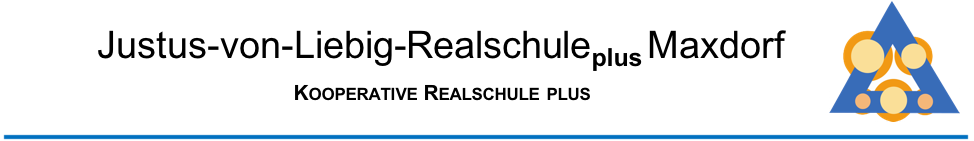 Schulbuchliste 2020/21Klassenstufe 9 (Realschule)MathematikSchnittpunkt 9 978-3-12-742691-5926,50 €SozialkundeDemokratie heute Sozialkunde978-3-507-11077-99, 1027,95 €PhysikPrisma Physik 2 RP Arbeitsbuch978-3-12-068748-1910,95 €WahlpflichtbereichWirtschaft und Verwaltung 9/10978-3-637-01521-09, 1021,50 €WahlpflichtbereichHauswirtschaft und Sozialwesen 9/10978-3-637-01524-19, 1023,50 €